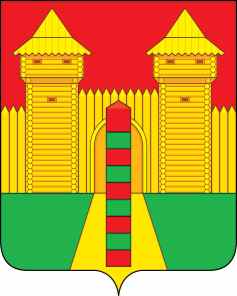 АДМИНИСТРАЦИЯ  МУНИЦИПАЛЬНОГО  ОБРАЗОВАНИЯ «ШУМЯЧСКИЙ  РАЙОН» СМОЛЕНСКОЙ  ОБЛАСТИРАСПОРЯЖЕНИЕот 16.03.2023г. № 61-р           п. ШумячиВ соответствии со статьей 25 Устава муниципального образования «Шумячский район» Смоленской области, Положением о звании «Почетный гражданин Шумячского района», утверждённым решением Шумячского районного Совета депутатов от 27.11.2020г. №42 1. Внести в Шумячский районный Совет депутатов проект решения                         «О присвоении звания «Почетный гражданин Шумячского района» Явенкову Евгению Герасимовичу (посмертно).2. Назначить управляющего делами Администрации муниципального образования «Шумячский район» Смоленской области Кулешову Инну Витальевну официальным представителем при рассмотрении Шумячским районным Советом депутатов проекта решения «О присвоении звания «Почетный гражданин Шумячского района» Явенкову Евгению Герасимовичу (посмертно)». И.п. Главы муниципального образования «Шумячский район Смоленской области                                         Г.А. ВарсановаО внесении в Шумячский районный Совет депутатов проекта решения                «О присвоении звания «Почетный гражданин Шумячского района» Явенкову Евгению Герасимовичу (посмертно)». 